НАРУЧИЛАЦКЛИНИЧКИ  ЦЕНТАР ВОЈВОДИНЕул. Хајдук Вељкова бр. 1, Нови Сад(www.kcv.rs)ОБАВЕШТЕЊЕ О ЗАКЉУЧЕНОМ УГОВОРУ У ПОСТУПКУ ЈАВНЕ НАБАВКЕ БРОЈ 151-19-O, партија бр. 11Врста наручиоца: ЗДРАВСТВОВрста предмета: Опис предмета набавке, назив и ознака из општег речника набавке: Набавка лабораторијског потрошног материјала за потребе Центра за лабораторијску медицину Клиничког центра Војводине33140000  -  медицински потрошни материјалУговорена вредност: без ПДВ-а 189.700,00 динара, односно 227.640,00 динара са ПДВ-ом.Критеријум за доделу уговора: најнижа понуђена ценаБрој примљених понуда: 1Понуђена цена: Највиша: 189.700,00 динараНајнижа: 189.700,00 динараПонуђена цена код прихваљивих понуда:Највиша: 189.700,00 динараНајнижа: 189.700,00 динараДатум доношења одлуке о додели уговора: 17.07.2019.Датум закључења уговора: 30.07.2019.Основни подаци о добављачу: „Biomedica MP“ д.о.о. ул. Лазара Мамузића бр. 26A, ЗемунПериод важења уговора: до дана у којем добављач у целости испоручи наручиоцу добра, односно најдуже годину дана.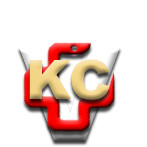 КЛИНИЧКИ ЦЕНТАР ВОЈВОДИНЕАутономна покрајина Војводина, Република СрбијаХајдук Вељкова 1, 21000 Нови Сад,т: +381 21/484 3 484 e-адреса: uprava@kcv.rswww.kcv.rs